Skupna izjava ENNHRI in Equinet s plenarne seje Odbora Sveta Evrope za umetno inteligenco o osnutku VII. poglavja [Okvirne] Konvencije o umetni inteligenci, človekovih pravicah, demokraciji in pravni državi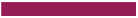 V imenu svojih članov, ki skupaj štejejo več kot 60 javnih organov, ustanovljenih z ustavo ali zakonom za varovanje in spodbujanje človekovih pravic ter enakosti v več kot 40 evropskih državah, ENNHRI (Evropska mreža nacionalnih institucij za človekove pravice) in Equinet (Evropska mreža organov za načelo enakosti) pozivata Odbor Sveta Evrope za umetno inteligenco (CAI), naj zagotovi učinkovitost bodoče Konvencije s stabilnimi in neodvisnimi nadzornimi mehanizmi ter mehanizmi uveljavljanja na nacionalni ravni in ravni Sveta Evrope. Neodvisnost in učinkovitost teh mehanizmov se lahko zagotovi zgolj z njihovim pomenskim opolnomočenjem, zadostnimi sredstvi in uskladitvijo z ustreznimi nacionalnimi in evropskimi nadzornimi mehanizmi. To je še posebej pomembno glede na to, da je glavni cilj osnutka Konvencije Sveta Evrope v skladu s statutom Sveta Evrope varovanje človekovih pravic, demokracije in pravne države. Nacionalne institucije za človekove pravice (NHRI-ji) in nacionalni organi za načelo enakosti že igrajo vidno vlogo v nacionalnih in mednarodnih okvirjih za nadzor, odgovornost in upravljanje s človekovimi pravicami v povezavi s sistemi umetne inteligence (AI), na primer preko pravnega dela na pritožbah, z zagotavljanjem smernic za podjetja, ki razvijajo AI sisteme, ali s sodelovanjem z vladami pri pripravi in pregledu uporabe AI sistemov s strani javnih organov. Ključno je, da NHRI-ji in nacionalni organi za načelo enakosti igrajo osrednjo vlogo pri spremljanju in izvajanju mednarodnih in regionalnih pravnih instrumentov za človekove pravice. Aktivno so vključeni v zagotavljanje nadzora in odgovornosti v kontekstu pravnih okvirjev Sveta Evrope, kar se odraža v Priporočilu CM/Rec(2021)1 Odbora ministrov o NHRI-jih za države članice o razvoju in krepitvi učinkovitih, pluralističnih in neodvisnih nacionalnih institucij za človekove pravice in Splošnem priporočilu Evropske komisije proti rasizmu in nestrpnosti (ECRI) št. 2, revidiranem glede nacionalnih organov za načelo enakosti za preprečevanje rasizma in nestrpnosti na nacionalni ravni. ENNHRI in Equinet menita, da trenutno predlagani osnutki členov Konvencije o AI ne zagotavljajo zadostnih zaščitnih ukrepov za skladnost sistemov AI z obveznostmi glede človekovih pravic in bi jih bilo treba okrepiti z uskladitvijo z obstoječimi pravicami, obveznostmi in dobrimi praksami, kot sledi. Mehanizmi neodvisnega nadzora na nacionalni ravni ENNHRI in Equinet opozarjata, da so nacionalne organe za načelo enakosti in NHRI-je države ustanovile kot del infrastrukture javnih institucij za neodvisen nadzor nad človekovimi pravicami. Nacionalni nadzorni mehanizem pod okriljem bodoče Konvencije si bi z njimi delil isti institucionalni prostor. Zato ENNHRI in Equinet želita, da Konvencija dopušča obstoj enega ali več nadzornih organov, ki bi lahko vključevali obstoječe organe, kot so nacionalni organi za načelo enakosti in NHRI-ji. ENNHRI in Equinet pozdravljata, da pristojnosti nadzornih organov iz Konvencije AI ne bodo posegale v pristojnosti drugih organov, odgovornih za zagotavljanje skladnosti z drugimi pravnimi instrumenti za varovanje človekovih pravic, demokracije in pravne države. To je pomembno tudi v smislu neodvisnosti nacionalnih organov, kot so nacionalni organi za načelo enakosti in NHRI-ji.Hkrati ENNHRI in Equinet poudarjata, da fokus bodoče Konvencije o človekovih pravicah, demokraciji in pravni državi zahteva višjo raven ambicij glede sodelovanja med nacionalnimi nadzornimi organi iz Konvencije AI in drugimi že obstoječimi nacionalnimi nadzornimi organi za človekove pravice. Vloga in pristojnosti prihodnjih nadzornih organov bi morala biti usklajena z javnimi organi nadzora nad človekovimi pravicami, kot so NHRI-ji in nacionalni organi za načelo enakosti, da se tako izognemo podvajanju, drobljenju in nedoslednostim pa tudi da se uravnotežijo njihove pristojnosti kot množitelj učinka. Ta uskladitev bi morala biti zagotovljena preko sodelovalnega okvirja, ki vključuje določena varovala, ki zahtevajo dostop do informacij in dolžnost obveščati in se posvetovati, ko se prepoznajo tveganja za varovanje človekovih pravic, ohranjanje pravne države in varovanje demokracije.  ENNHRI in Equinet pozivata, da se zagotovi okvir, ki omogoča nacionalnim nadzornim organom iz bodoče Konvencije AI, vključno s formalno in funkcionalno neodvisnostjo, primerne vire in vse potrebne pristojnosti za učinkovito izpolnjevanje njihovih nalog iz Konvencije, in sicer v skladu z obstoječimi standardi za neodvisne nacionalne strukture za človekove pravice, kot so zapisane v Priporočilu CM/Rec(2021)1 Odbora ministrov o NHRI-jih.  ENNHRI in Equinet pozdravljata vključitev zahteve, da so nadzorni organi neodvisni in svoje naloge izvajajo samostojno in nepristransko. Priporočamo, da se natančnejša varovala za to neodvisnost obširneje zapišejo v Obrazložitvenem memorandumu, v skladu s podobnimi določbami v Konvenciji Sveta Evrope 108+, pri čemer se upoštevajo obstoječi standardi neodvisnosti Sveta Evrope za nadzorne organe za človekove pravice, kot so tisti iz Priporočila Odbora ministrov 2021/1 in Splošnega priporočila ECRI št. 2. Glede na neposredno povezavo pristojnosti nacionalnih nadzornih organov z omogočanjem izvrševanja bi bilo treba nadzornim organom podeliti vsaj pristojnosti za preiskave in posredovanje ter pristojnost za obravnavo posameznih pritožb, izdajanje odločitev in, če je primerno, naložitev upravnih sankcij v zvezi s kršitvami določb te Konvencije.Te pristojnosti so predpogoj za zmožnost nadzornih organov, da zagotovijo skladnost s pravicami in obveznostmi v skladu z bodočo Konvencijo in posebej obravnavajo določbe Konvencije o odgovornosti in povrnitvi škode. To je potrebno tudi za zagotovitev uskladitve s Konvencijo Sveta Evrope 108+ in s skupnim stališčem Sveta Evropske unije o prihodnjem zakonu EU o AI, ki vključuje vzpostavitev pritožbenega mehanizma, povezanega z nacionalnimi nadzornimi organi.Nadalje, v zvezi s pristojnostmi nadzornih organov, ENNHRI in Equinet priporočata Odboru, da v Obrazložitveni memorandum bodoče Konvencije vključi pojasnila o opredelitvah in izvajanju, ki temeljijo na ustreznih določbah Sveta Evrope 108+ in ki posebej poudarjajo potrebo po dostopu do vseh potrebnih informacij, vključno z izvorno kodo, pod dovolj strogimi obveznostmi glede zaupnosti.ENNHRI in Equinet opozarjata, da je sodelovanje več deležnikov pri nacionalnem nadzoru prihodnje Konvencije o AI nepogrešljivo za zagotavljanje preglednosti in odgovornosti. Konvencija bi morala vključevati varovala, da nadzorni organi pri izpolnjevanju svojih nalog vključujejo raznoliko paleto ustreznih deležnikov, kot so civilna družba, nacionalne strukture za človekove pravice, neodvisni strokovnjaki, tisti, na katere vplivajo sistemi AI, in organizacije, ki jih predstavljajo. Posvetovanje z več deležniki bi bilo treba zahtevati tudi kot začetno fazo ustanavljanja ali imenovanja nacionalnih nadzornih organov.Mehanizmi Sveta Evrope za neodvisen nadzorENNHRI in Equinet priporočata vzpostavitev »Odbora pogodbenic« namesto »Konference pogodbenic« v skladu s priporočilom CAHAI v dokumentu o možnih elementih (XI, 44) in v skladu s standardnimi določbami, ki se uporabljajo v drugih pravno zavezujočih instrumentih Sveta Evrope. Glede na dinamično naravo umetne inteligence in visoko stopnjo tehnične kompleksnosti je za namene Konvencije potreben odbor z dovolj širokim mandatom in ustrezno sestavo.ENNHRI in Equinet poudarjata pomen vključitve postopkovnih varoval za učinkovito vključevanje nacionalnih nadzornih organov v delo odbora. V skladu s Konvencijo 108+ in 155. člena njenega spremnega obrazložitvenega poročila bi moral biti Odbor pogodbenic sestavljen iz predstavnikov vseh pogodbenic, nacionalnih nadzornih organov ali vlade. Da bi odražal globalni in čezmejni doseg in vpliv sistemov umetne inteligence, bi moral Odbor dovoliti tudi sodelovanje vseh držav članic Sveta Evrope, ki niso pogodbenice konvencije, kot opazovalk. Sodelovanje več deležnikov bi se moralo odražati tudi v sestavi in pristojnostih Odbora. To je ključnega pomena v luči prihodnjega razvoja tehnologije umetne inteligence in njenega vpliva na deležnike, da se zagotovi prožno in v prihodnosti primerno izvajanje Konvencije in revizija z njo povezanih dokumentov. To bi lahko zagotovili z ustanovitvijo stalne podskupine, ki bi služila kot platforma deležnikov za svetovanje Odboru. Ta podskupina bi morala biti sestavljena iz neodvisnih nacionalnih organov za človekove pravice, kot so NHRI-ji in NEB-i, raziskovalcev in razvijalcev AI, organizacij, ki predstavljajo subjekte AI, in drugih deležnikov civilne družbe. ENNHRI in Equinet pozivata Odbor, naj zagotovi, da bo imel bodoči nadzorni mehanizem na ravni Sveta Evrope pristojnost za spremljanje in poročanje o skladnosti pogodbenic z njihovimi obveznostmi po Konvenciji.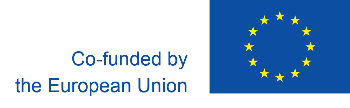 